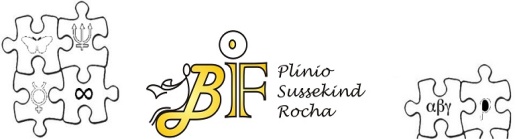 FORMULÁRIO PARA SOLICITAÇÃO DE CERTIFICADO “NADA CONSTA”BIBLIOTECA PLÍNIO SUSSEKIND ROCHA – INSTITUTO DE FÍSICA – UFRJNOME COMPLETO:DRE:CPF:CURSO:WHATSAPP:E-MAIL:E-MAIL DA SECRETARIA DO SEU CURSO:MOTIVO DA SOLITAÇÃO: (  ) Trancamento   (  ) Conclusão    (  ) OutrosATENÇÃO: O FORMULÁRIO DEVERÁ SER ENVIADO PARA O E-MAIL: ifbib@if.ufrj.br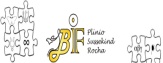 